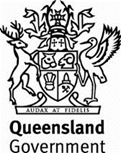 Annexure MRTS232.1Annexure MRTS232.1Annexure MRTS232.1Annexure MRTS232.1Annexure MRTS232.1Annexure MRTS232.1Provision of Field ProcessorsProvision of Field ProcessorsProvision of Field ProcessorsProvision of Field ProcessorsProvision of Field ProcessorsProvision of Field ProcessorsSpecific Contract RequirementsSpecific Contract RequirementsSpecific Contract RequirementsSpecific Contract RequirementsSpecific Contract RequirementsSpecific Contract RequirementsContract Number Contract Number Contract Number Note:Note:Clause references within brackets in this Annexure refer to Clauses in the parent Technical Specification MRTS232 unless otherwise noted.Clause references within brackets in this Annexure refer to Clauses in the parent Technical Specification MRTS232 unless otherwise noted.Clause references within brackets in this Annexure refer to Clauses in the parent Technical Specification MRTS232 unless otherwise noted.Clause references within brackets in this Annexure refer to Clauses in the parent Technical Specification MRTS232 unless otherwise noted.Clause references within brackets in this Annexure refer to Clauses in the parent Technical Specification MRTS232 unless otherwise noted.Clause references within brackets in this Annexure refer to Clauses in the parent Technical Specification MRTS232 unless otherwise noted.Clause references within brackets in this Annexure refer to Clauses in the parent Technical Specification MRTS232 unless otherwise noted.Clause references within brackets in this Annexure refer to Clauses in the parent Technical Specification MRTS232 unless otherwise noted.STREAMS Compliance Testing (Clause 6.3)The following requirements describe the process and responsibilities of the Contractor and Principal for STREAMS compliance certification of proposed Field Processor hardware.STREAMS Compliance Testing (Clause 6.3)The following requirements describe the process and responsibilities of the Contractor and Principal for STREAMS compliance certification of proposed Field Processor hardware.STREAMS Compliance Testing (Clause 6.3)The following requirements describe the process and responsibilities of the Contractor and Principal for STREAMS compliance certification of proposed Field Processor hardware.STREAMS Compliance Testing (Clause 6.3)The following requirements describe the process and responsibilities of the Contractor and Principal for STREAMS compliance certification of proposed Field Processor hardware.STREAMS Compliance Testing (Clause 6.3)The following requirements describe the process and responsibilities of the Contractor and Principal for STREAMS compliance certification of proposed Field Processor hardware.STREAMS Compliance Testing (Clause 6.3)The following requirements describe the process and responsibilities of the Contractor and Principal for STREAMS compliance certification of proposed Field Processor hardware.STREAMS Compliance Testing (Clause 6.3)The following requirements describe the process and responsibilities of the Contractor and Principal for STREAMS compliance certification of proposed Field Processor hardware.STREAMS Compliance Testing (Clause 6.3)The following requirements describe the process and responsibilities of the Contractor and Principal for STREAMS compliance certification of proposed Field Processor hardware.STREAMS Compliance Testing (Clause 6.3)The following requirements describe the process and responsibilities of the Contractor and Principal for STREAMS compliance certification of proposed Field Processor hardware.STREAMS Compliance Testing (Clause 6.3)The following requirements describe the process and responsibilities of the Contractor and Principal for STREAMS compliance certification of proposed Field Processor hardware.Contractor’s ResponsibilitiesPrior to purchasing or supplying a Field Processor, the contractor shall engage Transmax Pty Ltd to confirm that the hardware is suitable for installation of the STREAMS software. The STREAMS software to be run on the Field Processor will be provided by Transmax Pty Ltd.The Contractor shall engage Transmax Pty Ltd for the loading and configuration of the STREAMS software onto the FP.The Contractor shall engage Transmax Pty Ltd at its expense to obtain a STREAMS Compliance Certificate for the FP. This certificate shall be provided to the Administrator for acceptance prior to delivery to site.Contractor’s ResponsibilitiesPrior to purchasing or supplying a Field Processor, the contractor shall engage Transmax Pty Ltd to confirm that the hardware is suitable for installation of the STREAMS software. The STREAMS software to be run on the Field Processor will be provided by Transmax Pty Ltd.The Contractor shall engage Transmax Pty Ltd for the loading and configuration of the STREAMS software onto the FP.The Contractor shall engage Transmax Pty Ltd at its expense to obtain a STREAMS Compliance Certificate for the FP. This certificate shall be provided to the Administrator for acceptance prior to delivery to site.Contractor’s ResponsibilitiesPrior to purchasing or supplying a Field Processor, the contractor shall engage Transmax Pty Ltd to confirm that the hardware is suitable for installation of the STREAMS software. The STREAMS software to be run on the Field Processor will be provided by Transmax Pty Ltd.The Contractor shall engage Transmax Pty Ltd for the loading and configuration of the STREAMS software onto the FP.The Contractor shall engage Transmax Pty Ltd at its expense to obtain a STREAMS Compliance Certificate for the FP. This certificate shall be provided to the Administrator for acceptance prior to delivery to site.Contractor’s ResponsibilitiesPrior to purchasing or supplying a Field Processor, the contractor shall engage Transmax Pty Ltd to confirm that the hardware is suitable for installation of the STREAMS software. The STREAMS software to be run on the Field Processor will be provided by Transmax Pty Ltd.The Contractor shall engage Transmax Pty Ltd for the loading and configuration of the STREAMS software onto the FP.The Contractor shall engage Transmax Pty Ltd at its expense to obtain a STREAMS Compliance Certificate for the FP. This certificate shall be provided to the Administrator for acceptance prior to delivery to site.Contractor’s ResponsibilitiesPrior to purchasing or supplying a Field Processor, the contractor shall engage Transmax Pty Ltd to confirm that the hardware is suitable for installation of the STREAMS software. The STREAMS software to be run on the Field Processor will be provided by Transmax Pty Ltd.The Contractor shall engage Transmax Pty Ltd for the loading and configuration of the STREAMS software onto the FP.The Contractor shall engage Transmax Pty Ltd at its expense to obtain a STREAMS Compliance Certificate for the FP. This certificate shall be provided to the Administrator for acceptance prior to delivery to site.Contractor’s ResponsibilitiesPrior to purchasing or supplying a Field Processor, the contractor shall engage Transmax Pty Ltd to confirm that the hardware is suitable for installation of the STREAMS software. The STREAMS software to be run on the Field Processor will be provided by Transmax Pty Ltd.The Contractor shall engage Transmax Pty Ltd for the loading and configuration of the STREAMS software onto the FP.The Contractor shall engage Transmax Pty Ltd at its expense to obtain a STREAMS Compliance Certificate for the FP. This certificate shall be provided to the Administrator for acceptance prior to delivery to site.Contractor’s ResponsibilitiesPrior to purchasing or supplying a Field Processor, the contractor shall engage Transmax Pty Ltd to confirm that the hardware is suitable for installation of the STREAMS software. The STREAMS software to be run on the Field Processor will be provided by Transmax Pty Ltd.The Contractor shall engage Transmax Pty Ltd for the loading and configuration of the STREAMS software onto the FP.The Contractor shall engage Transmax Pty Ltd at its expense to obtain a STREAMS Compliance Certificate for the FP. This certificate shall be provided to the Administrator for acceptance prior to delivery to site.Contractor’s ResponsibilitiesPrior to purchasing or supplying a Field Processor, the contractor shall engage Transmax Pty Ltd to confirm that the hardware is suitable for installation of the STREAMS software. The STREAMS software to be run on the Field Processor will be provided by Transmax Pty Ltd.The Contractor shall engage Transmax Pty Ltd for the loading and configuration of the STREAMS software onto the FP.The Contractor shall engage Transmax Pty Ltd at its expense to obtain a STREAMS Compliance Certificate for the FP. This certificate shall be provided to the Administrator for acceptance prior to delivery to site.YesNoContractor’s ResponsibilitiesPrior to purchasing or supplying a Field Processor, the contractor shall engage Transmax Pty Ltd to confirm that the hardware is suitable for installation of the STREAMS software. The STREAMS software to be run on the Field Processor will be provided by Transmax Pty Ltd.The Contractor shall engage Transmax Pty Ltd for the loading and configuration of the STREAMS software onto the FP.The Contractor shall engage Transmax Pty Ltd at its expense to obtain a STREAMS Compliance Certificate for the FP. This certificate shall be provided to the Administrator for acceptance prior to delivery to site.Contractor’s ResponsibilitiesPrior to purchasing or supplying a Field Processor, the contractor shall engage Transmax Pty Ltd to confirm that the hardware is suitable for installation of the STREAMS software. The STREAMS software to be run on the Field Processor will be provided by Transmax Pty Ltd.The Contractor shall engage Transmax Pty Ltd for the loading and configuration of the STREAMS software onto the FP.The Contractor shall engage Transmax Pty Ltd at its expense to obtain a STREAMS Compliance Certificate for the FP. This certificate shall be provided to the Administrator for acceptance prior to delivery to site.Contractor’s ResponsibilitiesPrior to purchasing or supplying a Field Processor, the contractor shall engage Transmax Pty Ltd to confirm that the hardware is suitable for installation of the STREAMS software. The STREAMS software to be run on the Field Processor will be provided by Transmax Pty Ltd.The Contractor shall engage Transmax Pty Ltd for the loading and configuration of the STREAMS software onto the FP.The Contractor shall engage Transmax Pty Ltd at its expense to obtain a STREAMS Compliance Certificate for the FP. This certificate shall be provided to the Administrator for acceptance prior to delivery to site.Contractor’s ResponsibilitiesPrior to purchasing or supplying a Field Processor, the contractor shall engage Transmax Pty Ltd to confirm that the hardware is suitable for installation of the STREAMS software. The STREAMS software to be run on the Field Processor will be provided by Transmax Pty Ltd.The Contractor shall engage Transmax Pty Ltd for the loading and configuration of the STREAMS software onto the FP.The Contractor shall engage Transmax Pty Ltd at its expense to obtain a STREAMS Compliance Certificate for the FP. This certificate shall be provided to the Administrator for acceptance prior to delivery to site.Technical SpecificationsCPU and Motherboard (Clause 7.2)Processor Type:The following specifies the processor type to be supplied with the FP.Technical SpecificationsCPU and Motherboard (Clause 7.2)Processor Type:The following specifies the processor type to be supplied with the FP.Technical SpecificationsCPU and Motherboard (Clause 7.2)Processor Type:The following specifies the processor type to be supplied with the FP.Technical SpecificationsCPU and Motherboard (Clause 7.2)Processor Type:The following specifies the processor type to be supplied with the FP.Technical SpecificationsCPU and Motherboard (Clause 7.2)Processor Type:The following specifies the processor type to be supplied with the FP.Technical SpecificationsCPU and Motherboard (Clause 7.2)Processor Type:The following specifies the processor type to be supplied with the FP.Technical SpecificationsCPU and Motherboard (Clause 7.2)Processor Type:The following specifies the processor type to be supplied with the FP.Technical SpecificationsCPU and Motherboard (Clause 7.2)Processor Type:The following specifies the processor type to be supplied with the FP.Technical SpecificationsCPU and Motherboard (Clause 7.2)Processor Type:The following specifies the processor type to be supplied with the FP.System Resources (Clause 7.3)Memory – RAM:The following specific requirements shall apply to the capacity and format of RAM supplied with the FP.System Resources (Clause 7.3)Memory – RAM:The following specific requirements shall apply to the capacity and format of RAM supplied with the FP.System Resources (Clause 7.3)Memory – RAM:The following specific requirements shall apply to the capacity and format of RAM supplied with the FP.System Resources (Clause 7.3)Memory – RAM:The following specific requirements shall apply to the capacity and format of RAM supplied with the FP.System Resources (Clause 7.3)Memory – RAM:The following specific requirements shall apply to the capacity and format of RAM supplied with the FP.System Resources (Clause 7.3)Memory – RAM:The following specific requirements shall apply to the capacity and format of RAM supplied with the FP.System Resources (Clause 7.3)Memory – RAM:The following specific requirements shall apply to the capacity and format of RAM supplied with the FP.System Resources (Clause 7.3)Memory – RAM:The following specific requirements shall apply to the capacity and format of RAM supplied with the FP.System Resources (Clause 7.3)Memory – RAM:The following specific requirements shall apply to the capacity and format of RAM supplied with the FP.Memory - Compact Flash:The following specifies the capacity of the industrial grade compact flash disc supplied with the FP.Memory - Compact Flash:The following specifies the capacity of the industrial grade compact flash disc supplied with the FP.Memory - Compact Flash:The following specifies the capacity of the industrial grade compact flash disc supplied with the FP.Memory - Compact Flash:The following specifies the capacity of the industrial grade compact flash disc supplied with the FP.Memory - Compact Flash:The following specifies the capacity of the industrial grade compact flash disc supplied with the FP.Memory - Compact Flash:The following specifies the capacity of the industrial grade compact flash disc supplied with the FP.Memory - Compact Flash:The following specifies the capacity of the industrial grade compact flash disc supplied with the FP.Memory - Compact Flash:The following specifies the capacity of the industrial grade compact flash disc supplied with the FP.Memory - Compact Flash:The following specifies the capacity of the industrial grade compact flash disc supplied with the FP.I/O Requirements (Clause 7.4)Serial Interfaces:The following specific requirements shall apply to the quantity and configurability of the FP serial interfaces.I/O Requirements (Clause 7.4)Serial Interfaces:The following specific requirements shall apply to the quantity and configurability of the FP serial interfaces.I/O Requirements (Clause 7.4)Serial Interfaces:The following specific requirements shall apply to the quantity and configurability of the FP serial interfaces.I/O Requirements (Clause 7.4)Serial Interfaces:The following specific requirements shall apply to the quantity and configurability of the FP serial interfaces.I/O Requirements (Clause 7.4)Serial Interfaces:The following specific requirements shall apply to the quantity and configurability of the FP serial interfaces.I/O Requirements (Clause 7.4)Serial Interfaces:The following specific requirements shall apply to the quantity and configurability of the FP serial interfaces.I/O Requirements (Clause 7.4)Serial Interfaces:The following specific requirements shall apply to the quantity and configurability of the FP serial interfaces.I/O Requirements (Clause 7.4)Serial Interfaces:The following specific requirements shall apply to the quantity and configurability of the FP serial interfaces.I/O Requirements (Clause 7.4)Serial Interfaces:The following specific requirements shall apply to the quantity and configurability of the FP serial interfaces.Digital Input/Output:The following specific requirements shall apply to the quantity and configurability of the FP Digital Input/Output interfaces.Digital Input/Output:The following specific requirements shall apply to the quantity and configurability of the FP Digital Input/Output interfaces.Digital Input/Output:The following specific requirements shall apply to the quantity and configurability of the FP Digital Input/Output interfaces.Digital Input/Output:The following specific requirements shall apply to the quantity and configurability of the FP Digital Input/Output interfaces.Digital Input/Output:The following specific requirements shall apply to the quantity and configurability of the FP Digital Input/Output interfaces.Digital Input/Output:The following specific requirements shall apply to the quantity and configurability of the FP Digital Input/Output interfaces.Digital Input/Output:The following specific requirements shall apply to the quantity and configurability of the FP Digital Input/Output interfaces.Digital Input/Output:The following specific requirements shall apply to the quantity and configurability of the FP Digital Input/Output interfaces.Digital Input/Output:The following specific requirements shall apply to the quantity and configurability of the FP Digital Input/Output interfaces.Network Adapter:The following specific requirements shall apply to the quantity and configurability of the FP Network Adapter interfaces.Network Adapter:The following specific requirements shall apply to the quantity and configurability of the FP Network Adapter interfaces.Network Adapter:The following specific requirements shall apply to the quantity and configurability of the FP Network Adapter interfaces.Network Adapter:The following specific requirements shall apply to the quantity and configurability of the FP Network Adapter interfaces.Network Adapter:The following specific requirements shall apply to the quantity and configurability of the FP Network Adapter interfaces.Network Adapter:The following specific requirements shall apply to the quantity and configurability of the FP Network Adapter interfaces.Network Adapter:The following specific requirements shall apply to the quantity and configurability of the FP Network Adapter interfaces.Network Adapter:The following specific requirements shall apply to the quantity and configurability of the FP Network Adapter interfaces.Network Adapter:The following specific requirements shall apply to the quantity and configurability of the FP Network Adapter interfaces.USB Interface:The following specifies the requirement of the FP to include USB interfaces.USB Interface:The following specifies the requirement of the FP to include USB interfaces.USB Interface:The following specifies the requirement of the FP to include USB interfaces.USB Interface:The following specifies the requirement of the FP to include USB interfaces.USB Interface:The following specifies the requirement of the FP to include USB interfaces.USB Interface:The following specifies the requirement of the FP to include USB interfaces.USB Interface:The following specifies the requirement of the FP to include USB interfaces.USB Interface:The following specifies the requirement of the FP to include USB interfaces.USB Interface:The following specifies the requirement of the FP to include USB interfaces.Expansion Bus Interface/s (Clause 7.5)The following specific requirements shall apply to the quantity and configurability of the FP expansion bus interfaces.Expansion Bus Interface/s (Clause 7.5)The following specific requirements shall apply to the quantity and configurability of the FP expansion bus interfaces.Expansion Bus Interface/s (Clause 7.5)The following specific requirements shall apply to the quantity and configurability of the FP expansion bus interfaces.Expansion Bus Interface/s (Clause 7.5)The following specific requirements shall apply to the quantity and configurability of the FP expansion bus interfaces.Expansion Bus Interface/s (Clause 7.5)The following specific requirements shall apply to the quantity and configurability of the FP expansion bus interfaces.Expansion Bus Interface/s (Clause 7.5)The following specific requirements shall apply to the quantity and configurability of the FP expansion bus interfaces.Expansion Bus Interface/s (Clause 7.5)The following specific requirements shall apply to the quantity and configurability of the FP expansion bus interfaces.Expansion Bus Interface/s (Clause 7.5)The following specific requirements shall apply to the quantity and configurability of the FP expansion bus interfaces.Expansion Bus Interface/s (Clause 7.5)The following specific requirements shall apply to the quantity and configurability of the FP expansion bus interfaces.Field Processor Enclosure (Clause 7.6)The following specific requirements shall apply to the FP enclosure.Field Processor Enclosure (Clause 7.6)The following specific requirements shall apply to the FP enclosure.Field Processor Enclosure (Clause 7.6)The following specific requirements shall apply to the FP enclosure.Field Processor Enclosure (Clause 7.6)The following specific requirements shall apply to the FP enclosure.Field Processor Enclosure (Clause 7.6)The following specific requirements shall apply to the FP enclosure.Field Processor Enclosure (Clause 7.6)The following specific requirements shall apply to the FP enclosure.Field Processor Enclosure (Clause 7.6)The following specific requirements shall apply to the FP enclosure.Field Processor Enclosure (Clause 7.6)The following specific requirements shall apply to the FP enclosure.Field Processor Enclosure (Clause 7.6)The following specific requirements shall apply to the FP enclosure.Standards compliance (Clause 8)The following specific standards compliance requirements applies to the supplied FP.Standards compliance (Clause 8)The following specific standards compliance requirements applies to the supplied FP.Standards compliance (Clause 8)The following specific standards compliance requirements applies to the supplied FP.Standards compliance (Clause 8)The following specific standards compliance requirements applies to the supplied FP.Standards compliance (Clause 8)The following specific standards compliance requirements applies to the supplied FP.Standards compliance (Clause 8)The following specific standards compliance requirements applies to the supplied FP.Standards compliance (Clause 8)The following specific standards compliance requirements applies to the supplied FP.Standards compliance (Clause 8)The following specific standards compliance requirements applies to the supplied FP.Standards compliance (Clause 8)The following specific standards compliance requirements applies to the supplied FP.Service, warranty, guarantee and repair (Clause 9)The following specific requirements shall apply to the Service, Warranty, Guarantee and Repair of supplied FP.Service, warranty, guarantee and repair (Clause 9)The following specific requirements shall apply to the Service, Warranty, Guarantee and Repair of supplied FP.Service, warranty, guarantee and repair (Clause 9)The following specific requirements shall apply to the Service, Warranty, Guarantee and Repair of supplied FP.Service, warranty, guarantee and repair (Clause 9)The following specific requirements shall apply to the Service, Warranty, Guarantee and Repair of supplied FP.Service, warranty, guarantee and repair (Clause 9)The following specific requirements shall apply to the Service, Warranty, Guarantee and Repair of supplied FP.Service, warranty, guarantee and repair (Clause 9)The following specific requirements shall apply to the Service, Warranty, Guarantee and Repair of supplied FP.Service, warranty, guarantee and repair (Clause 9)The following specific requirements shall apply to the Service, Warranty, Guarantee and Repair of supplied FP.Service, warranty, guarantee and repair (Clause 9)The following specific requirements shall apply to the Service, Warranty, Guarantee and Repair of supplied FP.Service, warranty, guarantee and repair (Clause 9)The following specific requirements shall apply to the Service, Warranty, Guarantee and Repair of supplied FP.Packaging and delivery (Clause 10)The following specific requirements shall apply to the packaging and delivery of supplied FPPackaging and delivery (Clause 10)The following specific requirements shall apply to the packaging and delivery of supplied FPPackaging and delivery (Clause 10)The following specific requirements shall apply to the packaging and delivery of supplied FPPackaging and delivery (Clause 10)The following specific requirements shall apply to the packaging and delivery of supplied FPPackaging and delivery (Clause 10)The following specific requirements shall apply to the packaging and delivery of supplied FPPackaging and delivery (Clause 10)The following specific requirements shall apply to the packaging and delivery of supplied FPPackaging and delivery (Clause 10)The following specific requirements shall apply to the packaging and delivery of supplied FPPackaging and delivery (Clause 10)The following specific requirements shall apply to the packaging and delivery of supplied FPPackaging and delivery (Clause 10)The following specific requirements shall apply to the packaging and delivery of supplied FPMechanical and physical requirements (Clause 11)The following specific mechanical and Physical requirements applies to the supplied FP.Mechanical and physical requirements (Clause 11)The following specific mechanical and Physical requirements applies to the supplied FP.Mechanical and physical requirements (Clause 11)The following specific mechanical and Physical requirements applies to the supplied FP.Mechanical and physical requirements (Clause 11)The following specific mechanical and Physical requirements applies to the supplied FP.Mechanical and physical requirements (Clause 11)The following specific mechanical and Physical requirements applies to the supplied FP.Mechanical and physical requirements (Clause 11)The following specific mechanical and Physical requirements applies to the supplied FP.Mechanical and physical requirements (Clause 11)The following specific mechanical and Physical requirements applies to the supplied FP.Mechanical and physical requirements (Clause 11)The following specific mechanical and Physical requirements applies to the supplied FP.Mechanical and physical requirements (Clause 11)The following specific mechanical and Physical requirements applies to the supplied FP.Installation requirements (Clause 12)The following specific Installation requirements applies to the supplied FP.Installation requirements (Clause 12)The following specific Installation requirements applies to the supplied FP.Installation requirements (Clause 12)The following specific Installation requirements applies to the supplied FP.Installation requirements (Clause 12)The following specific Installation requirements applies to the supplied FP.Installation requirements (Clause 12)The following specific Installation requirements applies to the supplied FP.Installation requirements (Clause 12)The following specific Installation requirements applies to the supplied FP.Installation requirements (Clause 12)The following specific Installation requirements applies to the supplied FP.Installation requirements (Clause 12)The following specific Installation requirements applies to the supplied FP.Installation requirements (Clause 12)The following specific Installation requirements applies to the supplied FP.Electrical (Clause 13)The following specific Electrical requirements applies to the supplied FP.Electrical (Clause 13)The following specific Electrical requirements applies to the supplied FP.Electrical (Clause 13)The following specific Electrical requirements applies to the supplied FP.Electrical (Clause 13)The following specific Electrical requirements applies to the supplied FP.Electrical (Clause 13)The following specific Electrical requirements applies to the supplied FP.Electrical (Clause 13)The following specific Electrical requirements applies to the supplied FP.Electrical (Clause 13)The following specific Electrical requirements applies to the supplied FP.Electrical (Clause 13)The following specific Electrical requirements applies to the supplied FP.Electrical (Clause 13)The following specific Electrical requirements applies to the supplied FP.Power supply unit (Clause 13.1)Power Rating and Operating Temperature:The following specific requirements shall apply to the power rating and operating temperature of the power supply unit.Power supply unit (Clause 13.1)Power Rating and Operating Temperature:The following specific requirements shall apply to the power rating and operating temperature of the power supply unit.Power supply unit (Clause 13.1)Power Rating and Operating Temperature:The following specific requirements shall apply to the power rating and operating temperature of the power supply unit.Power supply unit (Clause 13.1)Power Rating and Operating Temperature:The following specific requirements shall apply to the power rating and operating temperature of the power supply unit.Power supply unit (Clause 13.1)Power Rating and Operating Temperature:The following specific requirements shall apply to the power rating and operating temperature of the power supply unit.Power supply unit (Clause 13.1)Power Rating and Operating Temperature:The following specific requirements shall apply to the power rating and operating temperature of the power supply unit.Power supply unit (Clause 13.1)Power Rating and Operating Temperature:The following specific requirements shall apply to the power rating and operating temperature of the power supply unit.Power supply unit (Clause 13.1)Power Rating and Operating Temperature:The following specific requirements shall apply to the power rating and operating temperature of the power supply unit.Power supply unit (Clause 13.1)Power Rating and Operating Temperature:The following specific requirements shall apply to the power rating and operating temperature of the power supply unit.Efficiency Rating:The following specific requirements shall apply to the efficiency of the power supply unit.Efficiency Rating:The following specific requirements shall apply to the efficiency of the power supply unit.Efficiency Rating:The following specific requirements shall apply to the efficiency of the power supply unit.Efficiency Rating:The following specific requirements shall apply to the efficiency of the power supply unit.Efficiency Rating:The following specific requirements shall apply to the efficiency of the power supply unit.Efficiency Rating:The following specific requirements shall apply to the efficiency of the power supply unit.Efficiency Rating:The following specific requirements shall apply to the efficiency of the power supply unit.Efficiency Rating:The following specific requirements shall apply to the efficiency of the power supply unit.Efficiency Rating:The following specific requirements shall apply to the efficiency of the power supply unit.Active Power Factor Correction:The following specifies the requirement of the power supply unit to include active power factor correction.Active Power Factor Correction:The following specifies the requirement of the power supply unit to include active power factor correction.Active Power Factor Correction:The following specifies the requirement of the power supply unit to include active power factor correction.Active Power Factor Correction:The following specifies the requirement of the power supply unit to include active power factor correction.Active Power Factor Correction:The following specifies the requirement of the power supply unit to include active power factor correction.Active Power Factor Correction:The following specifies the requirement of the power supply unit to include active power factor correction.Active Power Factor Correction:The following specifies the requirement of the power supply unit to include active power factor correction.Active Power Factor Correction:The following specifies the requirement of the power supply unit to include active power factor correction.Active Power Factor Correction:The following specifies the requirement of the power supply unit to include active power factor correction.Testing and commissioning (Clause 14)The following specific Testing and Commissioning requirements applies to the supplied FP.Testing and commissioning (Clause 14)The following specific Testing and Commissioning requirements applies to the supplied FP.Testing and commissioning (Clause 14)The following specific Testing and Commissioning requirements applies to the supplied FP.Testing and commissioning (Clause 14)The following specific Testing and Commissioning requirements applies to the supplied FP.Testing and commissioning (Clause 14)The following specific Testing and Commissioning requirements applies to the supplied FP.Testing and commissioning (Clause 14)The following specific Testing and Commissioning requirements applies to the supplied FP.Testing and commissioning (Clause 14)The following specific Testing and Commissioning requirements applies to the supplied FP.Testing and commissioning (Clause 14)The following specific Testing and Commissioning requirements applies to the supplied FP.Testing and commissioning (Clause 14)The following specific Testing and Commissioning requirements applies to the supplied FP.Documentation (Clause 15)The following specific documentation requirements applies to the supplied FP.Documentation (Clause 15)The following specific documentation requirements applies to the supplied FP.Documentation (Clause 15)The following specific documentation requirements applies to the supplied FP.Documentation (Clause 15)The following specific documentation requirements applies to the supplied FP.Documentation (Clause 15)The following specific documentation requirements applies to the supplied FP.Documentation (Clause 15)The following specific documentation requirements applies to the supplied FP.Documentation (Clause 15)The following specific documentation requirements applies to the supplied FP.Documentation (Clause 15)The following specific documentation requirements applies to the supplied FP.Documentation (Clause 15)The following specific documentation requirements applies to the supplied FP.Training (Clause 16)The following specific Training requirements applies to the supplied FP.Training (Clause 16)The following specific Training requirements applies to the supplied FP.Training (Clause 16)The following specific Training requirements applies to the supplied FP.Training (Clause 16)The following specific Training requirements applies to the supplied FP.Training (Clause 16)The following specific Training requirements applies to the supplied FP.Training (Clause 16)The following specific Training requirements applies to the supplied FP.Training (Clause 16)The following specific Training requirements applies to the supplied FP.Training (Clause 16)The following specific Training requirements applies to the supplied FP.Training (Clause 16)The following specific Training requirements applies to the supplied FP.Maintenance (Clause 17)The following specific Maintenance requirements applies to the supplied FP.Maintenance (Clause 17)The following specific Maintenance requirements applies to the supplied FP.Maintenance (Clause 17)The following specific Maintenance requirements applies to the supplied FP.Maintenance (Clause 17)The following specific Maintenance requirements applies to the supplied FP.Maintenance (Clause 17)The following specific Maintenance requirements applies to the supplied FP.Maintenance (Clause 17)The following specific Maintenance requirements applies to the supplied FP.Maintenance (Clause 17)The following specific Maintenance requirements applies to the supplied FP.Maintenance (Clause 17)The following specific Maintenance requirements applies to the supplied FP.Maintenance (Clause 17)The following specific Maintenance requirements applies to the supplied FP.Handover (Clause 18)The following specific Handover requirements applies to the supplied FP.Handover (Clause 18)The following specific Handover requirements applies to the supplied FP.Handover (Clause 18)The following specific Handover requirements applies to the supplied FP.Handover (Clause 18)The following specific Handover requirements applies to the supplied FP.Handover (Clause 18)The following specific Handover requirements applies to the supplied FP.Handover (Clause 18)The following specific Handover requirements applies to the supplied FP.Handover (Clause 18)The following specific Handover requirements applies to the supplied FP.Handover (Clause 18)The following specific Handover requirements applies to the supplied FP.Handover (Clause 18)The following specific Handover requirements applies to the supplied FP.Supported chipsets (Appendix A)The following chipsets are supported in addition to those listed in Appendix A of MRTS 232.Supported chipsets (Appendix A)The following chipsets are supported in addition to those listed in Appendix A of MRTS 232.Supported chipsets (Appendix A)The following chipsets are supported in addition to those listed in Appendix A of MRTS 232.Supported chipsets (Appendix A)The following chipsets are supported in addition to those listed in Appendix A of MRTS 232.Supported chipsets (Appendix A)The following chipsets are supported in addition to those listed in Appendix A of MRTS 232.Supported chipsets (Appendix A)The following chipsets are supported in addition to those listed in Appendix A of MRTS 232.Supported chipsets (Appendix A)The following chipsets are supported in addition to those listed in Appendix A of MRTS 232.Supported chipsets (Appendix A)The following chipsets are supported in addition to those listed in Appendix A of MRTS 232.Supported chipsets (Appendix A)The following chipsets are supported in addition to those listed in Appendix A of MRTS 232.